SL – Stockholms LänstrafikDownload app: SLKøb en 7-dages billet:Buy 7-day ticket – Adult or DiscountedPris 290 SEK for pensionister og 455 SEK for voksneVälj priskategori - vuxen eller rabatterad - och klicka på "Fler appbiljetter". Välj 7-dagarsbiljett och köp biljetten på giltighetsdagen. Biljetten gäller i 7 dagar, från det att du aktiverar biljetten i appen till och med klockan 04.30 Biljettenatten efter sista. Om du till exempel aktiverar biljetten den 1 maj kommer den alltså vara giltig till 04.30 på morgonen den 8 maj.Indsæt betalingskort i app:Tryk nederst til højre på …More Og vælg Payment method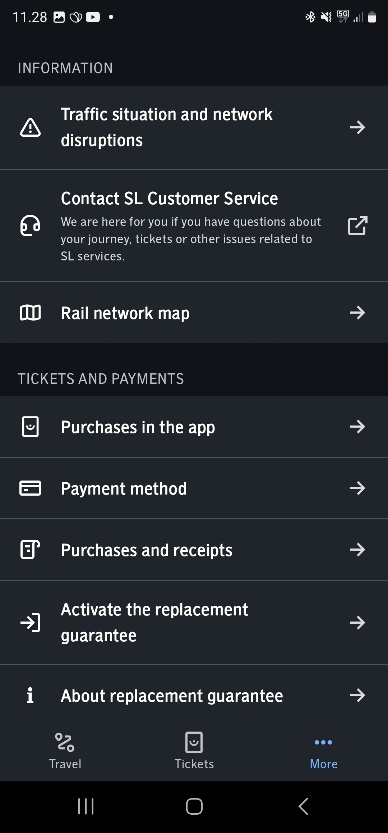 Vælg + Add card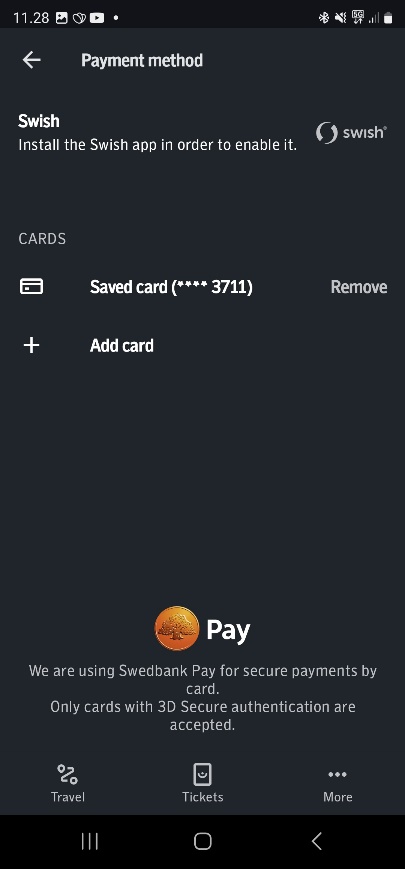 Indtast dit kreditkort i app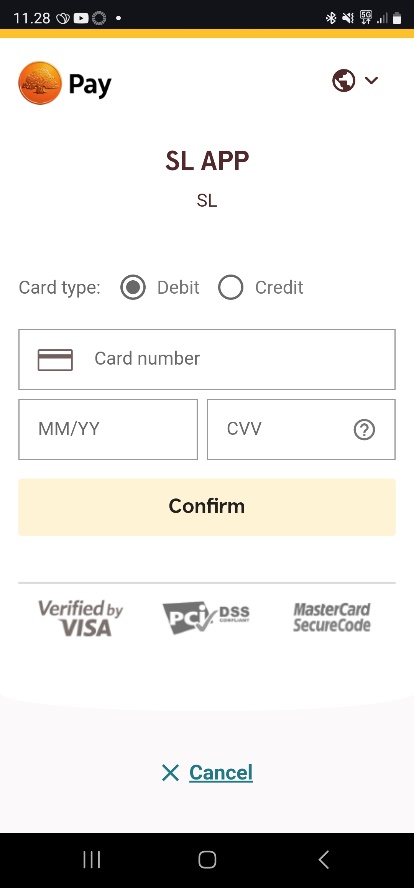 Vælg Tickets nederst i midtenBuy ticketsVælg Adult/Discounted og vælg More app tickets øverst7-day ticket 290/455 SEKBetal for billettenPrøv og find en rejse under Travel nederst til venstre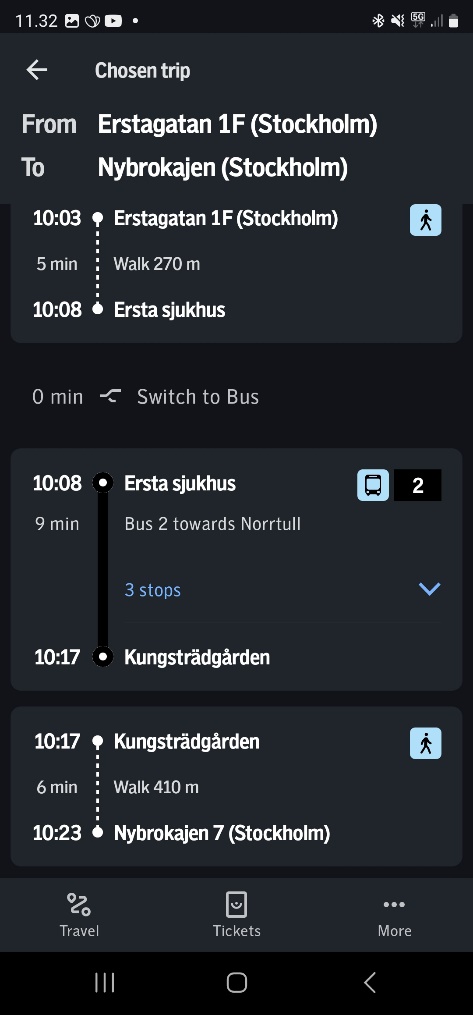 Köpa biljett med appen | SL